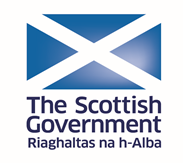 Easing Covid-19 restrictions - Islands Consultation – March 2021Please consider the options below and select one. You can expand upon this selection in the text box belowIsland communities move in lockstep alongside the rest of the mainland		 	on 26th April (and therefore are part of the relaxed freedom to travel across LA boundaries). This would mean islands currently in level 3 would remain in this level and those currently in level 4 would moveto level 3 at the same time as the rest of the mainland. Island communities move individually to a different lower level of				restrictions (and therefore continuing to restrict travel to and from islands for essential purposes only)Other (please fill in details below) 								Please send your replies back to us at: IslandsResilienceCovid-19Mailbox@gov.scot 